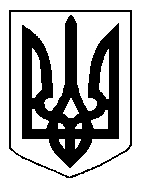 БІЛОЦЕРКІВСЬКА МІСЬКА РАДА	КИЇВСЬКОЇ ОБЛАСТІ	Р І Ш Е Н Н Я
від  25 жовтня  2018 року                                                                        № 2964-59-VIIПро розгляд заяви щодо  надання дозволу на  розроблення  технічної документації із землеустрою  щодо об’єднання земельнихділянок фізичній особі – підприємцю Захаренку Миколі ПетровичуРозглянувши звернення постійної комісії з питань земельних відносин та земельного кадастру, планування території, будівництва, архітектури, охорони пам’яток, історичного середовища та благоустрою до міського голови від 24 вересня 2018 року №410/2-17, протокол постійної комісії з питань  земельних відносин та земельного кадастру, планування території, будівництва, архітектури, охорони пам’яток, історичного середовища та благоустрою від 13 вересня 2018 року №143, заяву фізичної особи – підприємця  Захаренка Миколи Петровича від 13 серпня 2018 року №4137, відповідно до ст. ст. 12, 79-1 Земельного кодексу України, ст. 56 Закону України «Про землеустрій», ст. 16 Закону України «Про Державний земельний кадастр», п.34 ч.1 ст. 26 Закону України «Про місцеве самоврядування в Україні»,  міська рада вирішила:1.Відмовити в наданні дозволу на розроблення технічної документації із землеустрою щодо об’єднання  земельної ділянки комунальної власності площею 0,1496 га з кадастровим номером: 3210300000:03:048:0089 та земельної ділянки комунальної власності площею 0,1190 га з кадастровим номером: 3210300000:03:048:0088 в одну земельну ділянку загальною площею 0,2686 га за адресою: вулиця Героїв Чорнобиля, 216а, без зміни цільового призначення для подальшої державної реєстрації земельної ділянки, відповідно до вимог ч.6 ст.79-1 Земельного кодексу України, а саме формування земельних ділянок шляхом об'єднання раніше сформованих земельних ділянок здійснюють тільки власники або користувачі вказаних ділянок.2. Контроль за виконанням цього рішення покласти на постійну комісії з питань  земельних відносин та земельного кадастру, планування території, будівництва, архітектури, охорони пам’яток, історичного середовища та благоустрою.Міський голова	                                                                                          Г. Дикий